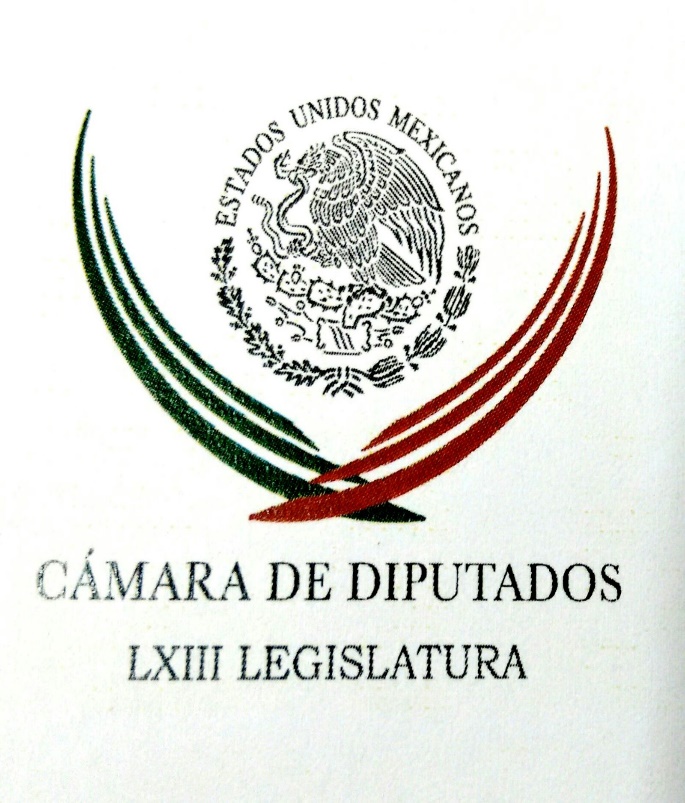 Carpeta InformativaPrimer CorteResumen: INE debería propiciar debates, no prohibirlos: MeadeAcusan a Ricardo Anaya de lavado de dinero“El Bronco”, Margarita y Ríos Piter alcanzan firmas para candidatura independienteSe rompe coalición Por México al Frente en Chiapas20 de febrero de 2018INFORMACIÓN GENERALTEMA(S): Información GeneralFECHA: 20/02/18HORA: NOTICIERO: Milenio Noticias EMISIÓN: Primer CorteESTACIÓN: OnlineGRUPO: Milenio0INE debería propiciar debates, no prohibirlos: MeadeEl candidato del PRI-PVEM-Panal a la Presidencia, José Antonio Meade, criticó la decisión del Instituto Nacional Electoral (INE) de prohibir los debates entre los presidenciables en el periodo de intercampaña, pues, dijo, es una oportunidad para “mostrar quiénes somos sin pedir aún el voto”.Meade aseguró que el INE debe propiciar los debates en lugar de prohibirlos. “Creo que en lugar de prohibir debates entre los candidatos en este periodo de intercampañas, el @INEMexico debería propiciarlos. Podemos mostrar quiénes somos sin pedir aún el voto”, escribió en su cuenta de Twitter.Ayer, el Consejo General del INE estableció que los candidatos tienen prohibido aparecer en debates o mesas de análisis con otros contendientes, pues, consideró que estos son actos exclusivos de la campaña.El consejero del INE, Ciro Murayama, explicó que la legislación contempla los debates como algo propio de la campaña, no de la intercampaña, por lo que “ni los actos públicos pidiendo el voto ni los spots con gente que aparecerá en la boleta ni los debates son propiamente de la intercampaña”. ys/m.TEMA(S): Información GeneralFECHA: 20/02/2018HORA: 08:51 NOTICIERO: MVS NoticiasEMISIÓN: Primer CorteESTACION: OnlineGRUPO: MVSAcusan a Ricardo Anaya de lavado de dineroEl abogado Adrián Xamán McGregor denunció que el candidato presidencial por la coalición “Por México al Frente”, Ricardo Anaya, amenazó de muerte a su cliente Alberto Iraniel “N”, luego de solicitarle una transacción de 54 millones de pesos para la compra de una nave industrial.Xamán McGregor dijo que Anaya lavó dinero para realizar una triangulación en paraísos fiscales en México, Canadá y Suiza para evitar dejar rastro de los recursos utilizados para la compra de la nave industrial. El abogado aseguró que se teme por la vida de sus representados.Además, indicó que Anaya ha intentado comprar algunas compañías y lotes a través de recursos que no son muy claros. ar/mTEMA(S): Información GeneralFECHA: 20/02/18HORA: 07:27NOTICIERO: SDP NoticiasEMISIÓN: Primer CorteESTACIÓN: OnlineGRUPO: SDP0“El Bronco”, Margarita y Ríos Piter alcanzan firmas para candidatura independienteSólo Jaime Rodríguez “El Bronco”, Margarita Zavala y Armando Ríos Piter alcanzaron las firmas necesarias en mínimo 17 estados para poder aparecer en la boleta electoral por la Presidencia el próximo 1 de julio.Ayer fue el último día en que los aspirantes podían registrar sus firmas ante el Instituto Nacional Electoral (INE).El reporte del 19 de febrero del INE indica que un millón 172 mil 254 firmas han sido encontradas en la Lista Nominal en apoyo al gobernador con licencia de Nuevo Léon, un millón 98 mil 959 firmas en apoyo a Ríos Piter y un millón 33 mil 288 para la ex primera dama.En el caso de “El Bronco consiguió los apoyo en 24 estados, mientras que Margarita y Ríos Piter lo hicieron en 22.Por su parte, apoyos para la aspirante del Consejo Nacional Indígena (CNI) María de Jesús Patricio “Marichuy” sólo fueron encontrados  en la Lista Nominal 248 mil 115, y logró la dispersión en dos estados: Chiapas y Nayarit.El próximo 29 de marzo el INE definirá quienes serán los aspirantes que aparecerán en la boleta después de que se acrediten las firmas y se apruebe el proceso de fiscalización.Con información de Noticias MVS. ys/m.TEMA(S): Información GeneralFECHA: 20/02/2018HORA: 08: 00 AMNOTICIERO: Fórmula OnlineEMISIÓN: Primer CorteESTACION: OnlineGRUPO: Fórmula Mancera, Napoleón Gómez y Olga Sánchez no pueden ser senadores, violarían la ConstituciónEl expresidente de la Comisión Nacional de los Derechos Humanos, José Luis Soberones, aseguró que ni Miguel Ángel Mancera, ni Olga Sánchez Cordero, ni Napoleón Gómez Urrutia pueden ser senadores de la República, de lo contrario estarían violando la Constitución.Acusó a Mancera Espinosa de pretender torcer la ley para poder alcanzar un escaño en la Cámara Alta, cuando existe una prohibición expresa de que ningún gobernador electo o jefe de gobierno puede contender por un cargo de elección popular al concluir su gestión.En entrevista con Ciro Gómez Leyva, indicó que Gómez Urrutia, quien se encuentra en la lista de plurinominales de Morena no puede ser senador porque tiene doble nacionalidad; la mexicana y canadiense.En tanto que Olga Sánchez Cordero, también en la lista de Morena, no cumple con los requisitos pues la ley establece que los ministros de la Suprema Corte de Justicia de la Nación (SCJN) no pueden ser senadores a menos que renuncien tres años antes.Y en el caso de la exministra, ella se retiró el 29 de noviembre de 2015, por lo que estaría impedida para ello, de acuerdo con el ex ombudsman nacional. bmj/mTEMA(S): Información GeneralFECHA: 20/02/2018HORA: 08: 21 AMNOTICIERO: Fórmula OnlineEMISIÓN: Primer CorteESTACION: OnlineGRUPO: Fórmula Sí puedo ser senadora, no renuncié, me retiré y la ley lo permite: Sánchez CorderoLa exministra de la Suprema Corte de Justicia de la Nación (SCJN), Olga Sánchez Cordero aseguró que sí puede ser senadora de la República debido a que ella no renunció a su función, sino que se jubiló y la ley tiene una manifestación expresa que permite su candidatura.En entrevista con Ciro Gómez Leyva, explicó que ella es constitucionalista, permaneció 20 años a la SCJN y, al conocer sus derechos, está segura de que sí puede ser senadora por la vía plurinominal, como lo propuso el partido Movimiento Regeneración Nacional (Morena). Explicó que si Andrés Manuel López Obrador gana la elección presidencial el próximo 1 de julio rendiría protesta como senadora, pero dejaría el cargo para ocupar la Secretaría de Gobernación (Segob).Se refirió a la filtración de una conversación privada difundida en algunos medios y aclaró que se salió de ese chat, que sabe quién lo difundió y que lo que ahí dijo fue en respeto a los electores, porque no puede atreverse a dar por hecho quién ganará una elección. Refirió que el artículo 101 constitucional establece que: "las personas que hayan ocupado el cargo de ministro de la Suprema Corte de Justicia de la Nación o magistrados de circuito, juez distrito, Consejo de la Judicatura, o magistrado del Tribunal Electoral del Poder Judicial de la Federación no podrán dentro de los dos años siguientes a la fecha de su retiro…" no podrán ocupar ningún cargo de elección.En ese sentido, insistió: "yo estoy en retiro, yo no me separé del cargo, no renuncié, estoy en retiro, me jubilé". bmj/mTEMA(S): Información GeneralFECHA: 20/02/2018HORA: 08:08NOTICIERO: Milenio.comEMISIÓN: Primer CorteESTACION: OnlineGRUPO: MilenioSe rompe coalición Por México al Frente en ChiapasLa coalición Por Chiapas al Frente, conformada por el PAN, PRD y Movimiento Ciudadano, se disolvió minutos antes de que terminara el plazo para que los partidos políticos presentaran solicitudes de registro de acuerdos de candidatura común para la elección a gobernador. César Espinosa, presidente del PRD estatal, dijo que el motivo de la ruptura fue porque no hubo acuerdo entre los partidos sobre la elección del candidato que los representaría. Los partidos locales Podemos Mover a Chiapas y Chiapas Unido, que horas antes habían abandonado la coalición Todos Por Chiapas, encabezada por el PRI, decidieron unirse al PAN, PRD y Movimiento Ciudadano e impulsar una candidatura común. Los cinco partidos presentaron anoche al Instituto Electoral de Participación Ciudadana presentaron un acuerdo de candidatura común. Los partidos deberán esperar a que la oficialía de partes y el IEPC ratifiquen el acuerdo, para designar al candidato que competirá en la elección de julio. ar/mTEMA(S): Información GeneralFECHA: 20/02/2018HORA: 07:26NOTICIERO: En los Tiempos de la RadioEMISIÓN: Primer CorteESTACION: 103.3 FMGRUPO: Fórmula0Joaquín López-Dóriga. Luis María Aguilar suspendió concurso para nuevos jueces de distrito Oscar Mario Beteta, conductor: El comentario de Joaquín López-Dóriga. Joaquín López-Dóriga, colaborador: Gracias, Oscar Mario. Muy buenos días. La verdad es que nunca había pasado esto, nunca había pasado a nivel de donde pasó, me refiero a la decisión del presidente ministro de la Suprema Corte de Justicia de la Nación, que es también el titular del Consejo de la Judicatura Federal, Luis María Aguilar Morales, que tuvo que suspender y con toda razón el concurso para nuevos jueces de distrito al enterarse que vendieron el examen, que algunos compraron, algo nunca visto a esos niveles. Nunca se había sabido de que en el Consejo de la Judicatura Federal hubiera quienes vendieran y quienes compraran los exámenes para acceder al cargo de juez de distrito, lo que es una vergüenza. Duración 50’’, nbsg/m. 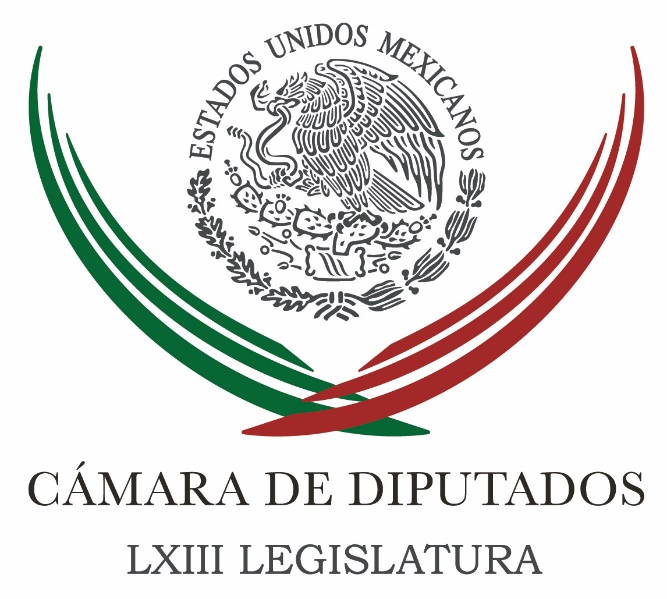 Carpeta InformativaSegundo CorteResumen:Diputados aprueban calendario del Segundo Periodo de Sesiones Ordinarias Denuncia contra Anaya es ‘política ficción’: DöringFalso que Auditoría Superior me señale por desvío de recursos: RoblesMeade se reúne con candidatos del PRI al Congreso en sede del partidoVan juntos PVEM y Frente en ChiapasAMLO es candidato a la Presidencia... ahora por el PESRusia descarta apoyo a algún candidato en México ONU urge a EU a regularizar a dreamers; el DACA expira el 5 de marzoMartes 20 de febrero 2018TEMA(S): Trabajo LegislativoFECHA: 20/02/2018HORA: 13: 41 AMNOTICIERO: 20 Minutos OnlineEMISIÓN: Segundo CorteESTACION: OnlineGRUPO: 20 MinutosDiputados aprueban calendario del Segundo Periodo de Sesiones Ordinarias La Cámara de Diputados aprobó, en votación económica, el acuerdo de la Conferencia para la Dirección y Programación de los Trabajos Legislativos sobre el calendario del Segundo Periodo de Sesiones Ordinarias del Tercer Año del Ejercicio de la LXIII Legislatura, con 27 sesiones en el Pleno. Establece que este Periodo Ordinario de Sesiones, el último de esta Legislatura, inició el pasado 1 de febrero y concluye el próximo 30 de abril. Las sesiones se realizarán principalmente los días martes y jueves de cada semana, aunque deberán efectuarse en días diferentes a los señalados, cuando así lo determine la Conferencia.En marzo se llevarán a cabo sesiones el martes 20, miércoles 21 y jueves 22, ya que en la última semana de ese mes se tienen previstos días de asueto, por la Semana Santa. Se sesionará nuevamente en abril los días martes 3, miércoles 4, jueves 5; el martes 24, miércoles 25 y jueves 26; así como el lunes 30, para llevar a cabo la clausura del Periodo Ordinario. bmj/mTEMA(S): Trabajo LegislativoFECHA: 20/02/2018HORA: 14:01 PMNOTICIERO: Excélsior OnlineEMISIÓN: Segundo CorteESTACION: OnlineGRUPO: ImagenDenuncia contra Anaya es ‘política ficción’: DöringLas acusaciones por la posible comisión de lavado de dinero en contra de Ricardo Anaya, candidato de la coalición ‘Por México al Frente’, son “política ficción”, afirmó este martes el diputado federal panista Federico Döring.No es un escándalo, es un dicho de terceros, es parte de lo que se denomina política ficción, ya quedó establecido y el propio abogado reconoce que no hay un vínculo entre estas personas, que ni siquiera sabemos quiénes son, y el candidato Ricardo Anaya”, dijo el legislador. Este martes, el abogado Adrián Xamán McGregor imputó acusaciones en contra de Anaya por el delito de lavado de dinero, asegurando que sus defendidos, identificados como Alberto “N” y Daniel “N”, involucrados en estos hechos, han sido hostigados.De acuerdo con la denuncia, los dos involucrados fueron contratados entre 2016 y 2017, por el empresario queretano Manuel Barreiro Castañeda, para proporcionar recursos económicos a Anaya, mediante empresas fantasmas.Al respecto, Döring indicó que no hay pruebas que involucren al candidato presidencial en ningún tipo de señalamientos del presunto uso de recursos de procedencia ilícita.Agregó que estas acusaciones forman parte de la estrategia para atacar a Anaya, sin pruebas.Es una estrategia del abogado, siente que no tiene la razón jurídica de su lado y quiere hacer un litigio en lo político, cuando no puede ganarlo en lo jurídico, pero ese no es mi tema”, afirmó el panista.Jesús Zambrano, vicecoordinador de los diputados del Partido de la Revolución Democrática (PRD), partido integrante de la coalición, descalificó las acusaciones y señaló que forman parte de una “guerra sucia” que se verá hasta el día de las elecciones.Me parece una suerte de engañifa, en verdad que parece fantasiosa la película que hoy, por lo que sé hicieron estas personas. Es parte de todo lo que vamos a seguir viendo de aquí al primero de julio”, comentó Zambrano. ar/mTEMA(S): Información GeneralFECHA: 20/02/18HORA: 10.30 AMNOTICIERO: Enfoque NoticiasEMISIÓN: Segundo CorteESTACIÓN: OnlineGRUPO: NRM ComunicacionesFalso que Auditoría Superior me señale por desvío de recursos: RoblesRosario Robles Berlanga aseguró que es completamente falso que haya un solo señalamiento de la Auditoría Superior de la Federación que indique que ella ha realizado un desvío de recursos.“1. Falso!. ¿Con qué intención? ¿Quién está detrás de lo publicado hoy en @Reforma ? No hay una sola línea o señalamiento de la ASF que diga que yo Rosario Robles haya realizado un desvío de recursos”, publicó en su cuenta de Twitter @Rosario_Robles_.Indicó que para prevenir este tipo de situaciones, solicitó a la secretarías de Hacienda y Crédito Público y de la Función Pública que investigara sus cuentas bancarias, así como su evolución patrimonial.Abundó que autoriza para que se haga pública su situación financiera sin acudir al secreto bancario.“2. La que nada debe nada teme. Por eso, previendo situaciones en tiempos políticos, pedí a la @SHCP_mx y a la @SFP_mx que investigaran mis cuentas bancarias y mi evolución patrimonial y autorizo que se haga pública mi situación financiera sin acudir al secreto bancario”, agregó en otro tuit.En otro mensaje señaló: “3. La prueba más contundente de la falsedad de su acusación es la publicación de 2001 a la que alude. Con toda la saña del gob. de López Obrador se investigó hasta por debajo de las piedras y no se encontró ninguna irregularidad. Se demostró que esa información también era falsa”. ys/m.TEMA(S): Información GeneralFECHA: 20/02/2018HORA: 11: 31 AMNOTICIERO: 20 Minutos OnlineEMISIÓN: Segundo CorteESTACION: OnlineGRUPO: 20 MinutosMeade se reúne con candidatos del PRI al Congreso en sede del partidoEl candidato del Partido Revolucionario Institucional (PRI) a la Presidencia de la República, José Antonio Meade, se encuentra reunido con los aspirantes a diputados y senadores priistas, a quienes se les imparte un seminario de información. En el auditorio Plutarco Elías Calles, los abanderados del PRI de todo el país han participado en el seminario que inició ayer y hoy concluye; además, tuvieron sesiones fotográficas. Los candidatos a las gubernaturas también estuvieron presentes y tuvieron su sesión fotográfica.El curso es a puerta cerrada, en donde integrantes del Comité Ejecutivo Nacional (CEN), encabezados por Enrique Ochoa Reza, impartieron también sus conocimientos. bmj/mTEMA(S): Información GeneralFECHA: 20/02/2018HORA: 11:40 AMNOTICIERO: Reforma OnlineEMISIÓN: Segundo CorteESTACION: OnlineGRUPO: ReformaPrevé PRI impugnar prohibición de debatesEl PRI prevé impugnar la prohibición que hizo el INE de los debates entre candidatos presidenciales en medios durante el periodo de intercampañas, informó Eruviel Ávila, vicecoordinador de la campaña presidencial de José Antonio Meade."Seguramente tendremos que impugnarlo, no lo descartamos, porque atenta o va en contra de la libertad de expresión", dijo en entrevista."Lo que el partido y el equipo de campaña del candidato exigimos es libertad de expresión, que no se coarte esta posibilidad de tener este tipo de debates, el candidato Meade tiene ideas, tiene una gran visión de futuro". En la sede nacional del PRI, adonde llegó a una reunión entre Meade y la dirigencia priista con los candidatos al Senado, criticó la resolución del INE hecha a partir de una solicitud de información de Morena, a quien culpó de la cancelación."¿Se le tiene miedo al candidato? ¿Les preocupa que pueda demostrar la capacidad que tiene para servir, coordinar y gobernar este gran país? Esa pregunta se la hago concretamente a Morena. ¿Por qué? Que explique las motivaciones que tuvo para hacer esta consulta".Ayer, al resolver sobre una consulta presentada por Morena y el PT, el Consejo General del INE prohibió los debates entre candidatos presidenciales en medios de comunicación durante el periodo de intercampañas, que durará hasta el 29 de marzo.La decisión fue anunciada luego de una polémica discusión entre los consejeros, quienes también prohibieron la realización de mesas redondas o de análisis en las que participe más de un candidato. ar/mTEMA(S): Información GeneralFECHA: 20/02/18HORA: 09.46 AMNOTICIERO: Reforma OnlineEMISIÓN: Segundo CorteESTACIÓN: OnlineGRUPO: ReformaVan juntos PVEM y Frente en ChiapasEl Partido Verde Ecologista de México (PVEM), primera fuerza electoral en Chiapas, registrará una candidatura común a la Gubernatura del Estado junto con los partidos que integran el Frente opositor a nivel nacional.El dirigente del PRD en la entidad, César Espinosa, confirmó que el PVEM caminará junto a su partido, el PAN, Movimiento Ciudadano y las fuerzas locales Chiapas Unido y Mover a Chiapas."Hay candidatura común en Chiapas, hay tiro en la elección a Gobernador", aseguró  el dirigente en su cuenta de Twitter, donde publicó el acuerdo de candidatura común que celebraron las seis fuerzas políticas.Fuentes del partido del tucán adelantaron que aún se negocia la definición de quién encabezará la nueva candidatura común, aunque adelantaron que se menciona el nombre de Eduardo Ramírez, personaje directamente ligado al Gobernador de Chiapas, Manuel Velasco.Sin embargo, también se mencionan los nombres del senador del PVEM, Luis Armando Melgar; el ex priista y ex funcionario del Gobierno estatal, José Antonio Aguilar Bodegas, y la diputada de Movimiento Ciudadano, María Elena Orantes. ys/m.TEMA(S): Información GeneralFECHA: 20/02/2018HORA: 10:08 AMNOTICIERO: Milenio OnlineEMISIÓN: Segundo CorteESTACION: OnlineGRUPO: MilenioAMLO es candidato a la Presidencia... ahora por el PESAndrés Manuel López Obrador tomó protesta como candidato a la Presidencia de la República por el Partido Encuentro Social. Durante el primer Congreso Nacional Extraordinario del Partido Encuentro Social, los delegados de ese instituto político aprobaron por unanimidad y a mano alzada la postulación del tabasqueño.  Con esta ceremonia, López Obrador ya ha sido confirmado como abanderado de Morena, PT y PES -partidos que conforman la coalición Juntos Haremos Historia-, para la contienda presidencial del próximo 1 de julio.Por Encuentro Social, Gregorio Sánchez Martínez, conocido como Greg, presidente de ese partido en Quintana Roo, calificó a López Obrador de “buen amigo”, “hombre de familia y que ama a nuestro México”, así como “el mejor jefe de Gobierno que haya tenido la Ciudad de México”. Enseguida, Hugo Eric Flores presentó un video de tabasqueño, quien llegó al Expo Reforma acompañado de su esposa Beatriz Gutiérrez, y del aspirante a la gubernatura de Morelos, Cuauhtémoc Blanco. Entre los invitados al evento están Yeidckol Polevnsky, presidenta de Morena, el teniente Julián Leyzaola, José Manuel Sanz, y el actor Sergio Mayer, entre otros. ar/mTEMA(S): Información GeneralFECHA: 20/02/2018HORA: 11:30 AMNOTICIERO: Reforma OnlineEMISIÓN: Segundo CorteESTACION: OnlineGRUPO: ReformaPropone AMLO Constitución 'moral'Andrés Manuel López Obrador propuso la creación de una Constitución moral."Así como hay una Constitución política vamos a, entre todos, elaborar una Constitución moral", dijo el aspirante de la coalición Juntos Haremos Historia.Durante su toma de protesta como candidato a la Presidencia de la República por el Partido Encuentro Social, el tabasqueño detalló que, de ganar las elecciones el próximo 1 de julio, convocará a una asamblea constituyente. En ésta, dijo, participarán filósofos, antropólogos, psicólogos, especialistas, escritores, poetas, activistas, indígenas y líderes de diferentes religiones para crear dicho documento."Será un diálogo interreligioso, entre religiosos y no creyentes, diálogo para moralizar a México", expuso.López Obrador indicó que, una vez elaborada la Constitución moral, los mexicanos deben comprometerse a fomentarla."El propósito no sólo es frenar la corrupción política y moral que nos está hundiendo, sino establecer las bases para una convivencia futura sustentada en el amor", manifestó. ar/mTEMA(S): Información GeneralFECHA: 20/02/2018HORA: 11:50 AMNOTICIERO: Reforma OnlineEMISIÓN: Segundo CorteESTACION: OnlineGRUPO: ReformaImpugna 'Napo', sin éxito, Ley de SeguridadEl sindicato minero encabezado por Napoleón Gómez Urrutia promovió una demanda de amparo para impugnar la Ley de Seguridad Interior, pero un juez federal la desechó hoy por notoriamente improcedente.Gabriel Regis, Juez Primero de Distrito en Materia Administrativa, rechazó admitir el amparo del Sindicato Nacional de Trabajadores Mineros, Metalúrgicos, Siderúrgicos y Similares de la República Mexicana, del que Gómez Urrutia es presidente y secretario general, pese a que vive en Canadá desde hace doce años y es ciudadano de ese país desde 2016. El Movimiento de Regeneración Nacional (Morena) anunció este domingo que Gómez Urrutia, quien libró acusaciones penales por un fraude de 55 millones de dólares, ocupará el sexto lugar en su lista de candidatos plurinominales al Senado.En su demanda, el sindicato pedía declarar inconstitucionales 22 de los 34 artículos de la ley, que regula la actuación de las Fuerzas Armadas en tareas de seguridad pública, además del cuarto transitorio, que permite mantener los operativos actuales de Ejército y Marina sin necesidad de recurrir a los trámites de la propia norma.El amparo fue presentado el 2 de febrero, y el juez requirió de inmediato al sindicato para aclarar varios puntos de su demanda. Una vez hechas las aclaraciones, Regis la desechó, aunque no ha publicado su sentencia.La mayoría de los 16 jueces en Materia Administrativa en la Ciudad de México han desechado los amparos contra esta ley, por considerar que los ciudadanos quejosos no acreditan algún interés jurídico o legítimo para impugnarla.El sindicato puede interponer recurso de revisión ante un tribunal colegiado de circuito, para impugnar el desechamiento de su demanda.Otro problema técnico de este tipo de demandas es que las eventuales sentencias que los concedieran solo tendrían efectos para los quejosos que los promovieron, cuando la ley está dirigida a regular la actuación de las Fuerzas Armadas en términos generales y en todo el país.La Suprema Corte de Justicia tramita desde enero múltiples acciones de inconstitucionalidad y controversias constitucionales contra la Ley de Seguridad Interior, y es en esos litigios, y no en los amparos, donde se dictarán las sentencias que resolverán si esa norma permanece vigente o es anulada. ar/mTEMA(S): Información GeneralFECHA: 20/02/2018HORA: 11: 01 AMNOTICIERO: Excélsior OnlineEMISIÓN: Segundo CorteESTACION: OnlineGRUPO: Imagen Novia de senador del PAN busca ‘pluri’ en San LázaroIsis Amaya Baltazar Martínez, quien en un videoescándalo su pareja sentimental, el senador del PAN, Jorge Luis Preciado, dice que le dio dinero para realizarse un aborto, ahora se registró como aspirante a una candidatura a diputada federal por la vía plurinominal.En la misma lista en la que el PAN autorizó la participación de Miguel Ángel Mancera para buscar en su contienda interna una senaduría por representación proporcional, aparece el nombre de Baltazar Martínez, para contender por Colima.En el documento de Acción Nacional con fecha del 15 de febrero de 2018 se precisa que a ella, así como a Ruth Mitzumayetzin López Mora y a Oscar Carlos Zurroza Barrera les fue aprobada su inscripción a la contienda interna por los cargos con miras al proceso electoral del próximo 1 de julio.Hace dos años el grupo cracker Anonymous Colima difundió un audio en el que se escucha a Jorge Luis Preciado regañando a su pareja, 20 años menor que él, al parecer, por embarazarse.(Embarazarse) es una pende... y las pende... se pagan con… seriedad. Yo perdono muchas cosas, menos la pende...”, dice el legislador a la joven luego de confirmar que le haya llegado “un dinero” que le envió y de explicarle qué es un ultrasonido.Anounymous Colima además denunció en otro video en ese mismo año que, supuestamente, el panista ha dado una vida de lujos a Baltazar Martínez, amiga de su hija, con viajes en aviones privados, autos de lujo y hasta una casa.El senador panista ha sido criticado además por presentar el 6 de octubre de 2016 una iniciativa de Ley para permitir la portación de armas de fuego, como una pistola o un rifle, en autos, comercios y hogares.Sin embargo, la propuesta del panista fue rechazada por las distintas bancadas, incluso por la del PAN, la cual hasta se deslindó. bmj/mTEMA(S): Información GeneralFECHA: 20/02/18HORA: 00:00NOTICIERO: MVS Noticias OnlineEMISIÓN: Segundo CorteESTACIÓN: OnlineGRUPO: MVS ComunicacionesRusia descarta apoyo a algún candidato en MéxicoEduard Malayán, embajador de Rusia en México, indicó que su país no tiene ningún interés de intervenir en la próxima elección presidencial del 1 de julio. “Para nosotros es igual quién sería el presidente de México, lo que cuenta es la elección que harán los electores mexicanos”, dijo el canciller.Respecto a la publicación del diario The New York Times sobre una posible injerencia rusa en el proceso electoral de México, Malayán consideró que es parte de una campaña de EEUU en contra del gobierno ruso.En entrevista con Luis Cárdenas para la Primera Emisión de MVS Noticias, el embajador ruso señaló que “una de las personas que aparece en la investigación de The New York Times es un dueño de restaurantes, los demás son empleados de agencias de Internet, las cuales existen en todo el mundo”."Rusia no tiene ningún interés en intervenir en sus elecciones y no estamos apoyando a ningún candidato en México”, reiteró Eduard Malayán.El canciller ruso añadió que el mundo se ha vuelto multipolar y se hace todo tipo de esfuerzos para parar estos procesos. ys/m.TEMA(S): Información GeneralFECHA: 20/02/2018HORA: 11:36 AMNOTICIERO: Noticieros TelevisaEMISIÓN: Segundo CorteESTACION: OnlineGRUPO: TelevisaONU urge a EU a regularizar a dreamers; el DACA expira el 5 de marzoExpertos independientes de la ONU instaron a Estados Unidos a regularizar y proteger los derechos de los jóvenes inmigrantes conocidos como “soñadores”, que llegaron al país en su infancia y ahora se enfrentan a su posible expulsión.Su llamamiento se produce de cara a la fecha límite del 5 de marzo, cuando en Estados Unidos expira el programa de la Acción Diferida para los llegados en la Infancia (DACA).“Nos preocupa cada vez más el impacto que pueda tener la clausura de este programa en los jóvenes que se benefician de él”, afirmaron en un comunicado los expertos para los derechos humanos de los inmigrantes, del Grupo de Trabajo sobre Detención Arbitraria, sobre tortura y otros tratos crueles, inhumanos o degradantes, sobre la discriminación de la mujer y sobre formas contemporáneas de racismo.“Si no se encuentra una solución hasta principios de marzo, los beneficiarios del DACA se verán privados de su estatus legal y de su protección ante la deportación”, recalcaron.“Poner fin al programa sin ninguna alternativa viable podría enviar también una señal equivocada a la población, ya que reforzaría estereotipos raciales dañinos y estigmatizaría a jóvenes inmigrantes que trabajan duro y cumplen la ley, y son, por ende, un activo para el país que pueden considerar su hogar”, indicaron.Los relatores pidieron a Estados Unidos que actúe ahora para asegurar los derechos humanos de unas 800, 000 personas que se han beneficiado del programa y de las que más de tres cuartas partes llegaron al país de México, y el resto principalmente de El Salvador, Guatemala y Honduras, según dijeron.La mayoría de “los soñadores” tienen unos 25 años actualmente y muchos cursan aún estudios, agregaron. “El actual debate en el Congreso de Estados Unidos debería ser visto como una oportunidad para ofrecer vías legales para regularizar a los inmigrantes y proteger sus derechos”, subrayaron los expertos independientes de la ONU.Con información de EFE. nbsg/m. 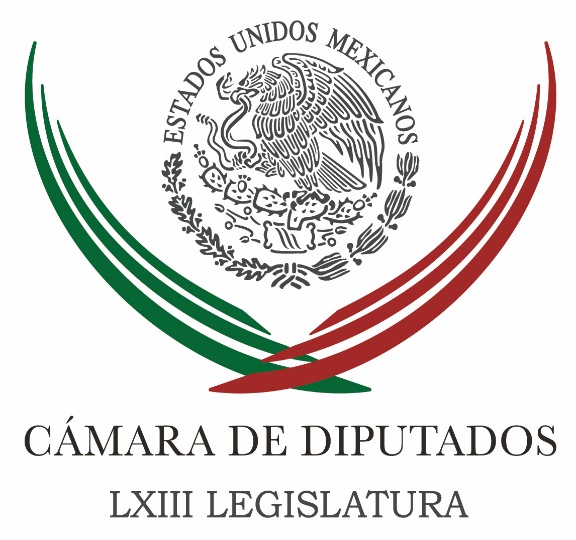 Carpeta InformativaTercer CorteResumen: Legisladores evitarán que se empañen las negociaciones del TLCAN por los comicios en México, anuncia Víctor GiorganaCanal del Congreso lanza appEl castigo a la corrupción no debe tener fecha de caducidad: Verónica DelgadilloVoto cruzado es ‘engaña bobos’: ZambranoPide SCJN a diputados entregar “informe justificado” sobre Ley de Seguridad InteriorSenado analiza periodo extra para nombrar a fiscal general después de comiciosReparto de comisiones causa discordia en el SenadoINE, INAI y CNDH llaman a aprobar legislación sobre publicidad oficialAMLO respalda los contratos petroleros de la Reforma Energética, asegura su principal asesor a Bloomberg20 de febrero de 2018TEMA(S): Trabajo LegislativoFECHA: 20/02/18HORA: 16:37NOTICIERO: Enfoque NoticiasEMISIÓN: Tercer CorteESTACION: Online:GRUPO: Enfoque Noticias0Legisladores evitarán que se empañen las negociaciones del TLCAN por los comicios en México, anuncia Víctor GiorganaSergio Perdomo, reportero: Al dar a conocer las conclusiones de la XXI Reunión Interparlamentaria México-Canadá, el presidente de la Comisión de Relaciones Exteriores de la Cámara de Diputados, Víctor Giorgana Jiménez, aseguró que ambas delegaciones legislativas coincidieron en que la mejor fórmula para el desarrollo y el crecimiento de América del Norte, es con la permanencia de las tres naciones en un entorno de libre comercio.Al concluir los trabajos, que debe mantenerse vigente el TLC para continuar con crecientes inversiones que brindan estabilidad a los países de la región, ya que se ha comprobado en los hechos que este tratado es promovente de inversiones y generador de prosperidad para las familias y las empresas que participan en dicho tratado.Víctor Giorgana afirmó que, tanto México como Canadá, comparten valores como la democracia, la libertad, el libre comercio, la paz y la seguridad internacional; “somos socios estratégicos y debemos empeñarnos en difundir, a través de todas las plataformas posibles, que el libre comercio promueve inversiones y prosperidad, por ello, lo mejor es que México, Canadá y Estados Unidos permanezcan como socios comerciales”.El presidente de la Comisión de Relaciones Exteriores, adelantó que la próxima reunión Interparlamentaria se llevará a cabo en Canadá, en 2019.A la XXI Reunión Interparlamentaria México-Canadá, asistió el líder parlamentario del PRI en la Cámara de Diputados, Carlos Iriarte Mercado, en la que también participaron el secretario de Economía, Ildefonso Guajardo Villarreal, y los representantes del Consejo Coordinador Empresarial.También participaron el presidente de la Cámara de Senadores de Canadá, George Furey; el presidente de la Cámara de Comunes canadiense, Geoff Regan; la senadora priista, Marcela Guerra Castillo; el presidente de la Comisión de Economía de la Cámara de Diputados, el priista Jorge Dávila Flores, y el legislador federal de Chihuahua Fernando Uriarte Zazueta. dlp/mTEMA(S): Información GeneralFECHA: 20/02/18HORA: 16:00NOTICIERO: Sin EmbargoEMISIÓN: Tercer CorteESTACION: InternetGRUPO:Canal del Congreso lanza appEduardo Ruiz Healy, conductor: No sé si ustedes acostumbren a ver el Canal del Congreso. Liliana Alvarado, colaboradora: A mí sí me gustan estas discusiones. Conductor: No, yo también veo el Canal del Congreso, porque te permite ver a nuestros diputados y a nuestros senadores... Juan Azcárraga, colaborador: Bueno, te das cuenta de la dinámica que hay en el Congreso.Liliana Alvarado: A veces penosa y a veces interesante. Conductor: Pero hay veces que hay cosas muy interesantes, no todo el tiempo es penoso. Yo sí veo el Canal del Congreso y de repente hay muy buenos debates y hay buenas discusiones de ciertos temas. Blanca Lilia Ibarra, es la directora general del Canal del Congreso y nos acompaña esta tarde por la vía telefónica, porque lanzaron una app. Hola, Blanca Lilia. Blanca Lilia Ibarra: Eduardo, qué gusto saludarte a ti y a todo tu auditorio. Conductor: Aquí están que está mejor Netflix, que está mejor Amazon TV que el Canal del Congreso. Blanca Lilia Ibarra: No, bueno, claro que hay cosas muy interesantes. Fíjate que esta es una aplicación para teléfonos móviles, que enlazamos para que pueda ser descargado desde cualquier equipo móvil, ya sea el sistema Android o el sistema iOS. Tiene una gran ventaja, Eduardo, en primer lugar, te quiero insistir, que puedes estar siguiendo hasta seis transmisiones en vivo exclusivas por Internet, de manera simultánea, y adicionalmente lo que esta aplicación del Canal del Congreso permite, es seguir el trabajo de los representantes populares, ya que puedes seleccionar y guardar los nombres de los legisladores para recibir notificaciones en tiempo real de sus participaciones en tribuna y adicionalmente puedes grabarlas o grabar fragmentos, compartirlas de manera inmediata por correo electrónico y redes sociales. Esto te lleva a que esta aplicación sea muy flexible, la puedas personalizar en términos del seguimiento de los temas de tu interés, y realizar búsquedas inteligentes del trabajo de los representantes populares. Tenemos alojados más de 19 mil videos del archivo histórico de la Cámara de Diputados y del Senado de la República. Conductor: ¿A partir de qué Legislatura tienen todos estos videos? Blanca Lilia Ibarra: Estamos hablando que a partir del año 2000, es cuando el Canal del Congreso, incluso, inicia con la transmisión de la toma de protesta del presidente Vicente Fox. No obstante, el Canal que ha venido evolucionando y con ello hemos armado un archivo histórico digital extraordinario. Esto creo que es un modelo único de comunicación legislativa. En efecto, hay cinco países en América Latina que tienen aplicaciones para equipos móviles, pero ninguno de ellos tiene la posibilidad de grabar y compartir en ese momento, ni tampoco tienen la posibilidad de que puedas seleccionar a qué legisladores seguir y recibas notificaciones. Conductor: A mí me gusta mucho eso, de que yo puedo seguir un tema, puedo seguir a un legislador en particular; pero no solamente eso, lo puedo retransmitir, lo puedo grabar y transmitir, lo puedo guardar. O sea, que esta es una app bastante sofisticada, Blanca Lilia. Blanca Lilia Ibarra: Fíjate que sí. Optamos porque el Instituto Politécnico Nacional fuera quien desarrollara esta aplicación para teléfonos móviles, pensando también en que es una institución de educación superior de prestigio, que tiene mucha experiencia en desarrollo de software, y esto nos dejó un resultado extraordinario. Lo dimos a conocer en el marco del 20 aniversario del Canal del Congreso, que dicho sea de paso, lo vamos a conmemorar ahora, los próximos 20 y 21 de marzo. Conductor: ¿Y qué van hacer para conmemorar? Blanco Lilia Ibarra: Próximamente, el día 7 de marzo, arrancamos con la inauguración de la torre de transmisión, la caseta que está ahí en el cerro del Chiquihuite; la primera vez que vamos a tener casa propia, por llamarle de alguna manera, en 20 años se logró esto. Y al mismo tiempo traemos una exposición fotográfica, tanto a las afueras del Senado de la República, como una exposición en Cámara de Diputados, la emisión de un billete de lotería, la emisión de boletos del Metro. Vamos a tener igualmente la presentación de un libro de la historia del Canal del Congreso, y se van a llevar a cabo ceremonias especiales, tanto en la Cámara de Diputados como en el Senado. Tú sabes que en 20 años, en esta era de transición democrática, el Canal del Congreso ha jugado un papel fundamental para transparentar el trabajo de las y los legisladores. Conductor: Sí, lo es. Por ejemplo, ahorita estoy en la app, estoy viendo al senador Francisco Salvador López Brito, presidente de la Comisión de Salud del Senado, hablando sobre biomedicamentos, que es un tema actual, porque las medicinas tradicionales están pasando de moda y el futuro son los biomedicamentos. Blanca Lilia Ibarra: Hay muchos temas que creo que son de interés ciudadano, más allá del debate legislativo, en todos los procesos de construcción de leyes, todo nos impacta en la vida cotidiana: temas de educación, de salud, de deporte, económicos y políticos, desde luego pasan por el Congreso de la Unión. Creo que queremos llegar y vamos a lograrlo, en la medida en que busquemos estas nuevas alternativas en los medios digitales, utilizando las nuevas tecnologías y le apostamos a eso. Como tú sabes, hoy está considerado que hay 90 millones de mexicanos que tienen posibilidades de conectarse a Internet, hay cerca de 70 millones de mexicanas y mexicanos que usan un equipo de telefonía celular, y por ello le apostamos al futuro. Pensamos que es muy importante que hoy en día el Canal del Congreso tenga otras salidas de comunicación y conquistemos, digamos, a esta generación que entre los 19 y 39 años de edad, buscan más el uso de nuevas tecnologías. Conductor: Me gusta la app, la voy a estar usando muy seguido, Blanca Lilia. Felicidades y felicidades por los 20 años. Blanca Lilia Ibarra: Gracias, Eduardo, te agradezco mucho y a toda la audiencia. Conductor: La gente, la app, nada más con que ponga "Canal del Congreso", ya lo encuentras sea en la tienda de aplicaciones de Android o la de iOS. Yo ya la bajé. Hoy se presentó, o sea, que somos de los primeritos. Está mejor que Netflix, Blanca Lilia. (Risas) Blanca Lilia Ibarra: Se tendrá que ir actualizando. Vamos a ir incorporando también cosas nuevas, si tú me permites, las vamos a compartir con tu auditorio. Conductor: Claro. Blanca Lilia Ibarra: Esta es una versión que me parece que sí es innovadora y a todas luces va a permitir que traigas al Canal del Congreso en tu bolsillo, a la medida, digamos, de tus gustos y preferencias, para que puedas personalizar y hacer una búsqueda inteligente de los contenidos del Canal del Congreso. Conductor: Es una buena app. Blanca Lilia, felicidades a ti y a todo tu equipo. Blanca Lilia Ibarra: Gracias, Eduardo. Un abrazo. Conductor: Blanca Lilia Ibarra Cadena, directora general del Canal del Congreso. Liliana Alvarado: Me parece muy bueno que tú puedas escoger por tema, por legislador. Conductor: Sí, eso me gusta. Liliana Alvarado: Porque, evidentemente, nosotros no tenemos, muchas personas, el tiempo de sentarte frente del televisor, a ver a qué hora sale la discusión del tema que te interesa. Juan Azcárraga: Está bien pensada, porque tú puedes seguir a un legislador en particular.Conductor: Y esto es el nuevo mundo que nos toca vivir. Felicidades al Canal del Congreso. Duración: 09’00” masn/mTEMA(S): Trabajo LegislativoFECHA: 20/02/18HORA: 15:10NOTICIERO: Enfoque NoticiasEMISIÓN: Tercer CorteESTACION: Online:GRUPO: Enfoque Noticias0El castigo a la corrupción no debe tener fecha de caducidad: Verónica DelgadilloSergio Perdomo, reportero: La diputada ciudadana Verónica Delgadillo presentó una iniciativa para combatir la corrupción en nuestro país mediante el establecimiento de que el paso del tiempo no será un motivo para que un crimen de corrupción deje de ser vigente y así evitar que se cierren las investigaciones.“En Movimiento Ciudadano estamos convencidos que la corrupción no es un asunto cultural, que la corrupción es el modus operandi del PRI para gobernar nuestro país y que explica que hoy México sea el país más corrupto de la OCDE, que estemos en el lugar 123 de 176 en el índice de percepción de la corrupción” contrastó la diputada ciudadana.Actualmente los delitos de corrupción prescriben con el paso de los años, algo que fomenta la impunidad, daña la credibilidad de las instituciones y entorpece el acceso a la justicia en México. Para los Diputados Ciudadanos las reglas tienen que cambiar para poder combatir efectivamente la corrupción y la impunidad.“Solo así nos podemos explicar que 8 de cada 10 empresas hayan padecido un acto de fraude, que la corrupción cueste más de 2.1 billones de pesos al año y que hoy tengamos a la peor generación de gobernadores corruptos del mismo partido que han desviado 257 mil millones de pesos del dinero de todos los mexicanos” destacó Verónica Delgadillo.Llamó a los legisladores a discutir cómo cambiar el régimen de corrupción e impunidad que tiene secuestrado al país, pues es un problema que cuesta dinero, oportunidades, trabajos e incluso vidas.Al final de su participación recordó que hace un año pidió a Enrique Peña Nieto que anunciara si va a renunciar a su pensión que recibirá como expresidente y que hasta ahora no ha dado respuesta alguna “fui a pedirle que en un ejercicio de dignidad y de vergüenza renunciara a su futura pensión millonaria y sus privilegios. Han pasado 365 días y sigue sin responder” señaló. dlp/mTEMA(S): Partidos PolíticosFECHA: 20/02/18HORA: 16:11NOTICIERO: Excélsior.comEMISIÓN: Tercer CorteESTACION: Online:GRUPO: Excélsior.com0Voto cruzado es ‘engaña bobos’: ZambranoDavid Vicenteño, reportero: El llamado voto cruzado es un invento de Andrés Manuel López Obrador y una estrategia de engaña bobos, afirmó Jesús Zambrano, vicecoordinador de la bancada del PRD en la Cámara de Diputados.Son meros deseos que están generando los que están viendo en riesgo su posible triunfo, del que tanto estuvieron alardeando, ahora dice: ‘va a haber voto cruzado, porque van a votar por mí, dice El Peje, a la presidencia de la República, y va a votar por otros a las candidaturas de los demás.Porque no van a confiar en las mafias del poder que tienen en las direcciones de los partidos, son esos cuentitos engaña bobos que ya hemos escuchado en otras ocasiones, de parte de este señor y de sus empleados”, dijo Zambrano.El legislador del Partido de la Revolución Democrática, entrevistado en el salón de plenos del Palacio Legislativo de San Lázaro, indicó que todavía no se puede hablar de un ganador en la contienda electoral a la presidencia.Ya veremos de qué cuero salen más correas, faltan cuatro meses y diez u ocho días, una semana para las elecciones, todavía no empiezan las campañas formalmente. Todavía, por lo tanto, ni siquiera hay la totalidad de las candidaturas federales y los miles de candidaturas locales que deban nombrarse, y eso va a marcar un signo determinado”, dijo Zambrano.En diversas entidades, grupos de militantes perredistas inconformes, llaman a votar para la presidencia por el candidato de Morena, López Obrador, y por los perredistas para otros cargos.El vicecoordinador perredista indicó que estos llamados no afectan a la coalición ‘Por México al frente’, que postula al panista Ricardo Anaya a la Presidencia.Tenemos confianza en que unifiquemos el sentido de nuestro voto a la Presidencia de la República, a las gubernaturas, a las senadurías, a las diputaciones federales, a los ayuntamientos y diputaciones locales”, dijo Zambrano.Para el diputado panista Federico Döring, el llamado voto cruzado no impactará, ya que el ‘Frente por México’ está monolítico y estable.Viste el evento del Frente el domingo, está monolítico y estable, siempre va a haber gente que tenga algún desencuentro porque no tenga alguna candidatura, las hay en todos los partidos. No me parece un tema que se le deba dar mayor relevancia, son casos aislados, los mayores liderazgos del Frente estuvieron presentes el domingo, estable y está articulado”, dijo el legislador panista. dlp/mTEMA(S): Trabajo LegislativoFECHA: 20/02/2018HORA: 16:48NOTICIERO: Noticias MVSEMISIÓN: Tercer CorteESTACION: OnlineGRUPO: MVS Comunicaciones0Pide SCJN a diputados entregar “informe justificado” sobre Ley de Seguridad InteriorLa Cámara de Diputados recibió notificación de la Suprema Corte de Justicia de la Nación (SCJN), para que entregue un “informe justificado” referente a los antecedentes legislativos de la Ley de Seguridad Interior, impugnada por legisladores de oposición, informó el presidente de la Mesa Directiva, Edgar Romo.“Respecto a la Ley de Seguridad Interior, hoy estamos apenas recibiendo la notificación para que la Cámara de Diputados y la Cámara de Senadores rindan los informes justificados correspondientes. Un proceso judicial está empezando a correr, estamos en la rendición de informes y, bueno, irán desahogándose las demás etapas del proceso”, dijo.El congresista indicó que el proceso judicial en torno a esa norma apenas inicia y en San Lázaro se atenderán en tiempo y forma.“Cada una de las etapas del proceso judicial se va a desahogar oportunamente tanto por la Cámara de Diputados como por la Cámara de Senadores y todos los demás Poderes involucrados. Este proceso tiene que llevarse tal cual conforme establece la ley y, en su momento, vendrá la etapa de alegatos, en donde se harán los acercamientos que se requieran con los ministros y con las personas que tendrán la decisión judicial de resolver sobre la constitucionalidad o no, de la Ley de Seguridad Interior”, refrendó.El congresista del Partido Revolucionario Institucional (PRI) dijo confiar en que, durante el proceso judicial referido, se garantizarán las etapas de defensa, alegatos y la emisión de una sentencia por parte del Alto Tribunal. Duración 0’00’’, nbsg/m. TEMA(S): Trabajo LegislativoFECHA: 20/02/18HORA: 17:00NOTICIERO: NotimexEMISIÓN: Tercer CorteESTACIÓN: Online GRUPO: Notimex0Senado analiza periodo extra para nombrar a fiscal general después de comiciosMéxico, 20 Feb (Notimex).- En el Senado de la República se analiza una propuesta de Emilio Gamboa, coordinador de la bancada priista, para convocar a un periodo extraordinario después de las elecciones del próximo 1 de julio, con el objetivo de nombrar al fiscal general de la nación.Así lo dio a conocer Gamboa Patrón, en entrevista, e informó que también propuso a los coordinadores del PAN, PRD, PT y PVEM que el nombramiento del fiscal anticorrupción se realice antes de que concluya el actual periodo ordinario de sesiones, el 30 de abril próximo.Dijo que se busca el consenso de las demás fuerzas políticas, para destrabar el nombramiento del fiscal anticorrupción, pues hay un proceso legislativo pendiente con nombres y perfiles revisados.Dijo que propuso a sus homólogos de los partidos Acción Nacional (PAN), de la Revolución Democrática (PRD), del Trabajo (PT) y Verde Ecologista de México (PVEM), que la designación del fiscal general se haga después de las próximas elecciones del 1 de julio.“Es lo que vamos a tratar de hacer, estamos tratando de generar los consensos. Yo les estaré informando a ustedes. La Fiscalía General hasta después. Estoy en eso, no hemos definido, pero estoy en eso. Ya están los nombres y ya el Comité Ciudadano también ya propuso a cuatro", apuntó.A su vez, el presidente de la Mesa Directiva del Senado, Ernesto Cordero Arroyo, comentó que será decisión de la Junta de Coordinación Política y del pleno, nombrar a estos fiscales, sea en el periodo ordinario o en un extraordinario.   Jam/mTEMA(S): Trabajo LegislativoFECHA: 20/02/18HORA: 15:33NOTICIERO: Excélsior.comEMISIÓN: Tercer CorteESTACION: Online:GRUPO: Excélsior.com0Reparto de comisiones causa discordia en el SenadoIván E. Saldaña, reportero: El reparto de comisiones en el Senado de la República causo polémica porque la senadora Gabriela Cuevas fue destituida como titular de la Comisión de Relaciones Exteriores, por no formar parte de una bancada; mientras Javier Lozano fue nombrado titular de la Comisión de Cultura, posición que nunca ha sido ocupado por un independiente.Hoy se pone en una regla que, en algunas otras ocasiones, no se respeta, como la presidencia a un independiente porque está apoyado por ahí. Ya no sabemos en qué partido está o en qué interés está, pero es independiente, no puede ser presidente de una comisión, no se pueden alterar las composiciones de la comisión, es de contentillo para tener mayorías arregladas ya”, dijo desde tribuna Manuel Bartlett, coordinador de los senadores petistas.En el paquete de seis nombramientos como nuevos titulares de comisiones, votado a favor en el pleno, se designó a la senadora panista Laura Rojas al frente de la Comisión de Relaciones Exteriores.Los senadores del PT argumentaron que el cambio en esa comisión responde a un acuerdo de la Junta de Coordinación Política (Jucopo) que prioriza intereses partidarios, principalmente del PRI, sin tomar en cuenta los méritos que ha aportado la senadora Cuevas.Al respecto, la panista Mariana Gómez del Campo contestó que la protesta de los petistas responde a intereses de la bancada, buscando posiciones de poder en las comisiones, y no en defensa de los independientes.En tanto, el panista Héctor Larios enfatizó que los integrantes de las comisiones se reparten proporcionalmente para que cada grupo parlamentario en cada comisión tenga el mismo peso específico en el Congreso, lo que no limita a un independiente a participar en cualquier comisión.En total, con la comisión de Cultura, la Junta de Coordinación Política anunció al pleno del Senado cambios de titular en seis comisiones: el priista Manuel Cavazos queda al frente de la Comisión de Hacienda, el petista Miguel Enrique Lucía Espejo de la Secretaría de Relaciones Exteriores Europa, y el petista Marlon Berlanga Sánchez de la Comisión Especial de Zonas Marginadas.En tanto, el panista Víctor Hermosillo y Celada la Comisión de Relaciones Exteriores Organismos Internacionales.Por otra parte, la senadora sin fracción parlamentaria, Martha Tagle, acusó que la Jucopo reparte de manera discriminatoria y discrecional los cargos de presidente, secretario o integrante de comisiones legislativas.CITARÁN A LA JUCOPOAnte el desacuerdo de los senadores, la presidenta de la Junta de Coordinación Política, Ana Lilia Herrera, convocó a todas las fuerzas políticas a votar el acuerdo este martes, pero con la promesa de que la semana próxima serán convocados los coordinadores de las bancadas para revisar las posiciones de las bancadas. dlp/mTEMA(S): Trabajo LegislativoFECHA: 20/02/2018HORA: 16:20NOTICIERO: Noticias MVSEMISIÓN: Tercer CorteESTACION: OnlineGRUPO: MVS Comunicaciones0INE, INAI y CNDH llaman a aprobar legislación sobre publicidad oficialEl Instituto Nacional Electoral (INE), el Instituto Nacional de Transparencia (INAI) y la Comisión Nacional de Derechos Humanos (CNDH) hicieron un llamado al Congreso de la Unión a iniciar el proceso para la aprobación de la ley en materia de publicidad oficial y con ello dar cumplimiento a la sentencia de la Suprema Corte de Justicia de la Nación (SCJN). En un escrito, fechado el 14 de febrero, los titulares de los organismos Lorenzo Córdova Vianello, Francisco Acuña Llamas y Luis Raúl González Pérez pidieron que el proceso de construcción de dicha norma se realice de manera incluyente e informada para que todas las voces sean escuchadas. Te puede interesar: Senado pide a la brevedad el dictamen sobre ley de publicidad gubernamentalLo anterior, señalaron, es un requisito para que el instrumento normativo sea adecuado y pertinente para regular la materia en cuestión, propiciando una mayor transparencia y rendición de cuentas en el manejo y destino de los recursos públicos. Por ello, reiteraron su compromiso de acompañar los trabajos que emprenda el Congreso de la Unión para la formulación de dicha ley y así contribuir a que se enriquezca el debate público. Duración 0’00’’, nbsg/m. TEMA(S): Información GeneralFECHA: 20/02/18HORA: 13:55NOTICIERO: Sin EmbargoEMISIÓN: Tercer CorteESTACION: InternetGRUPO:AMLO respalda los contratos petroleros de la Reforma Energética, asegura su principal asesor a BloombergA dos años de prometer que de llegar a la Presidencia cancelaría todas las reformas creadas en el sexenio del Presidente Enrique Peña Nieto, el principal asesor económico de Andrés Manuel López Obrador aseguró que el candidato de la coalición “Juntos Haremos Historia” respalda los contratos petroleros privados firmados con la Reforma Energética.Alfonso Romo, principal asesor de negocios del tabasqueño, dijo en una entrevista con Bloomberg que López Obrador ha revisado la mayoría de los contratos petroleros licitados a operadores privados y ha encontrado que son beneficiosos para México.López Obrador, quien hasta hoy es el candidato puntero en todas las encuestas, se ha mostrado flexible en algunos temas económicos que preocupan a los inversionistas, como el de las reformas.Las críticas hacia la Reforma Energética generaron inquietud sobre si López Obrador cancelaría los proyectos petroleros cuyo valor total asciende a 153 mil millones de dólares en inversiones a largo plazo, de acuerdo con la proyección más optimista de la Secretaría de Energía, para los 91 contratos ya concedidos.Alfonso Romo, quien fue nombrado el pasado 15 de febrero como jefe del gabinete propuesto por López Obrador, explicó al medio que el resto de los contratos petroleros aún necesitan ser revisados porque fueron adjudicados muy recientemente, y esta revisión “se hará de buena fe”.El pasado 18 de febrero, sin embargo, López Obrador repitió su promesa de parar la privatización de los bienes y servicios públicos, aunque nunca mencionó al petróleo entre los ejemplos que dio. También dejó fuera de su discurso otras posturas controversiales como el Nuevo Aeropuerto de la Ciudad de México.El abanderado de los partidos Movimiento de Regeneración Nacional (Morena), del Trabajo (PT) y Encuentro Social (PES) insiste en mover el proyecto ya en marcha del nuevo aeropuerto con valor de 13 mil millones de dólares, a una nueva ubicación que, asegura, será más barata e impedirá que se cierre el actual aeropuerto de la Ciudad de México.A cuatro años de la aprobación de la Reforma Energética, las cifras, la percepción y la realidad no coinciden con lo que se prometió en 2013. Ni para Petróleos Mexicanos (Pemex) ni para los hogares mexicanos.En 2017, según el último reporte de Pemex, el 71.58 por ciento de la gasolina utilizada por los mexicanos fue importada. Hubo un total de 570.6 miles de barriles diarios traídos del extranjero, especialmente de Estados Unidos. La cifra es histórica: es un aumento de 12.96 por ciento respecto a 2016 y es la más alta desde que se tiene registro (2006).De acuerdo con el Índice Nacional de Precios al Consumidor (INPC) el costo de las gasolinas en México de 2012 hasta el 29 de noviembre de este año se ha incrementado en un 60 por ciento.México es el país con los mayores precios de energéticos de los 35 países que integran la Organización para la Cooperación y el Desarrollo Económicos (OCDE) con una variación anual de 16.2 por ciento, casi el triple del promedio que fue de 5.8 por ciento. Masn/m